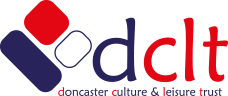 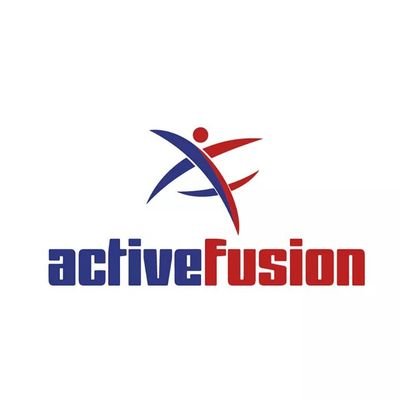 Swimming Team Sheet 6 x boys and 6 x girls for the teamEach child can compete in a 1 x individual race and 1 x relay/paired eventIf you have an participant missing on the day you cannot replace them in a race with a child who is already competing. 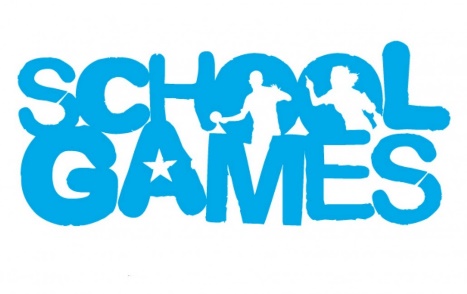 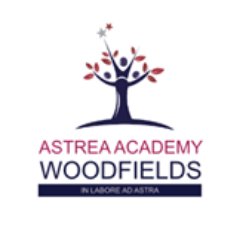 <INSERT SCHOOL NAME> FoundationFoundationAdvancedAdvanced<INSERT SCHOOL NAME> BoysGirlsBoysGirls25m Freestyle on frontNAME OF ATHLETENAME OF ATHLETENAME OF ATHLETENAME OF ATHLETE25M BackstrokeNAME OF ATHLETENAME OF ATHLETENAME OF ATHLETENAME OF ATHLETE25m BreaststrokeNAME OF ATHLETENAME OF ATHLETENAME OF ATHLETENAME OF ATHLETE4 x 25m FreestyleNAME OF ATHLETENAME OFATHELTENAME OF ATHLETENAME OFATHELTENAME OF ATHLETENAME OFATHELTENAME OF ATHLETENAME OFATHELTE1 x 25m Paired raceNAME OF ATHLETENAME OF ATHLETENAME OF ATHLETENAME OF ATHLETE